Об опыте работы Совета молодых педагоговПермского муниципального районаЗаслушав и обсудив информацию об опыте работы Совета молодых педагогов Пермского муниципального района при районной территориальной организации Профсоюза и с целью развития молодёжного педагогического движения в регионе президиум ПОСТАНОВЛЯЕТ:1.	Принять к сведению информацию об опыте работы Совета молодых педагогов Пермского муниципального района (Приложение 1). 2.	Краевому комитету Профсоюза:2.1.	отметить целенаправленную работу Пермской РТО Профсоюза по укреплению организационного единства через реализацию молодежной политики, 2.2.	продолжить оказывать методическую помощь по развитию молодежного педагогического движения на местах.2.3. 	поощрить председателя СМП Пермского района Галину Сергеевну Винокурову за эффективную работу.3. 	Местным территориальным организациям:3.1.	координировать деятельность молодежных организаций:3.2.	рассмотреть на заседаниях коллегиальных профсоюзных органов вопрос о работе с молодежью в первичных профсоюзных организациях. 3.3.	включить председателей Совета молодых педагогов в состав президиумов местных организаций.3.4.	учитывать кандидатуры активных членов Советов молодых педагогов при формировании кадрового резерва в Профсоюзе.3.5.	создать совместный план работы с Советом молодых педагогов по увеличению профсоюзного членства в территории.4. 	Контроль за исполнением данного постановления возложить на заместителя председателя Монзину Н.В.Председатель региональнойорганизации Профсоюза						З.И. ГалайдаПриложение №1к постановлениюпрезидиума Профсоюза от 09 октября . №4    СПРАВКАоб опыте работы Совета молодых педагоговПермского муниципального районаСовет молодых педагогов Пермского муниципального района образован в 2015 году (Постановление Пермской РТО от 27.08.2015).Координатором Совета является председатель Пермской РТО Профсоюза Гагарин Виктор Георгиевич, председателем Совета – Винокурова Галина Сергеевна (старший методист МАОУДО «ДЮЦ «Импульс», председатель первичной профсоюзной организации).Деятельность Совета молодых педагогов направлена на поддержку молодых педагогов района, оказание им методической помощи и создание благоприятных условий для их профессионального становления и карьерного роста.Члены Совета принимают активное участие в мероприятиях системы образования Пермского района и молодежной политики: День молодого педагога ПМР (организаторы, участники).День профсоюзного активиста Пермского края в Пермском муниципальном районе (организаторы).Конкурс молодых педагогов «Зеленое яблоко» (участники). Пермская РТО Профсоюза ежегодноБольшой молодежный форум «Твоё время» (участники, соорганизаторы).Слет добровольцев Пермского муниципального района (участники).Кубок КВН Пермского муниципального района (участники).Районный праздник «День учителя» (соорганизаторы, участники).Ежегодная молодежная премия Пермского муниципального района «Будущее начинается сегодня» (участники).День дополнительного образования и воспитания в Пермском муниципальном районе (соорганизаторы).Члены СМП принимают активное участие в акциях и мероприятиях краевого совета молодых педагогов, являются организаторами:Поездка на теплоходе для лучших молодых работников Пермского края (организаторы и спикеры – Дерюгин А.С., Винокурова Г.С., Трефилова Т.С.).2 молодежный образовательный форум Кунгурского муниципального района (Винокурова Г.С., Семушин Н.В.).Фестиваль педагогических мастер-классов «Педагогический маркет» (Винокурова Г.С.).Форум молодых педагогов Пермского края (Винокурова Г.С., Орлова М.О, Павлова С.В., Васильева К.А.).Зимняя экспедиционная школа: Винокурова Г.С., Глушкова Е.А., Семушин Н.В., Васильева К.А.).Краевой открытый конкурс «Мужчина в образовании – 2020» (Дерюгин А.С., Ахметшин Р.Р.).Члены Совета ежегодно являются организаторами мероприятий и событий, проводимых совместно с управлением образования Пермского района, центром развития образования, ДЮЦ «Импульс» и Пермской РТО Профсоюза: День молодого педагога Пермского муниципального района, День профсоюзного активиста Пермского края в Пермском муниципальном районе, районный праздник День учителя, День дополнительного образования и воспитания в Пермском муниципальном районе.В 2020 году актив совета стал организатором интерактивной площадки СМП Пермского края на краевом молодёжном форуме «Пермский период». Опыт организации и проведения мероприятий позволили грамотно выстроить структуру площадки, продумать интересные мероприятия.Молодые педагоги регулярно становятся победителями крупнейших федеральных проектов: «Учитель будущего» - Дмитрий Казанцев, учитель начальных классов Платошинской школы, в семёрку финалистов Конкурса на поощрение лучших педагогов Пермского района (призовой фонд миллион рублей) вошла Татьяна Трефилова, первый председатель СМП Пермского района, член СМП Пермского района, член профкома Нижнемуллинской средней школы Софья Павлова вошла в топ-15 лучших педагогов-психологов во Всероссийском конкурсе профессионального мастерства «Педагог-психолог – 2020». Члены Совета молодых педагогов Пермского муниципального района при поддержке районной организации Профсоюза являются организаторами ежегодной встречи с главой района Кузнецовым А.П., заместителем по социальным вопросам Норициным А.А., начальником управления образования Сосниной Н.А. Молодые педагоги в рамках встречи могут обозначить вопросы и проблемы, волнующие их, узнать о федеральных программах для педагогов и их семей, получить информацию о проектах и мероприятиях, проводимых в районе и в образовании.В 2020 году в Пермский район пришло рекордное количество молодых педагогов – 50 человек, это на 10 человек больше, чем в прошлом году. Стоит отметить, что 30% работающих в образовании Пермского района – молодые педагоги. К примеру, в Платошино – 45% молодых работников. Треть руководителей образовательных организаций – в возрасте до 35 лет. Из 24 профорганизаций 6 – председатели в возрасте до 35 лет (25%). Профсоюзное членство среди молодых педагогов составляет 34,6 %, но есть несколько организаций, где еще не созданы профорганизации. Это точки роста для всей РТО Профсоюза.Средняя заработная плата за 2019 год составила:детские сады – 31 952 руб., доп.образование – 38 848 руб., общее образование – 38 246 руб. Вакансии в образовательные организации Пермского района есть только по нескольким позициям – учителя математики, физики, английского языка.В соглашении районной организации Профсоюза с управлением образования есть раздел о работе с молодыми педагогами. В 2017 году в РТО Профсоюза был избран на должность заместителя председателя по информационной и мотивационной работе директор детско-юношеского центра «Импульс» Александр Михайлович Мясников.При внедрении программы «Единый реестр Общероссийского Профсоюза образования» активное участие в обучении председателей первичных профсоюзных организаций, помощи в формировании базы в 1С приняла председатель СМП Винокурова Г.С. Первичная профсоюзная организация ДЮЦ «Импульс» в 2019 году стала лучшей профсоюзной организацией Пермского края, в этом же году председатель первичной профсоюзной организации Винокурова Г.С. стала победителем краевого конкурса «Молодой профсоюзный лидер Пермского края – 2019».На сегодняшний день в активе Совета состоит 10 молодых специалистов системы образования Пермского района (не только педагоги, но и воспитатели). Активное взаимодействие с управлением образования, администрацией района при мощной поддержке районной организации Профсоюза позволяет молодым педагогам расти, развиваться и чувствовать себя единой командой.Ключевыми задачами Совета на сегодня являются: активное вовлечение в работу молодых специалистов всех образовательных организаций, доведение профсоюзного членства среди всех молодых педагогов Пермкого района  до 100%.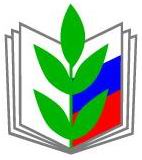 ПРОФСОЮЗ РАБОТНИКОВ НАРОДНОГО ОБРАЗОВАНИЯ И НАУКИ РОССИЙСКОЙ ФЕДЕРАЦИИ(ОБЩЕРОССИЙСКИЙ ПРОФСОЮЗ ОБРАЗОВАНИЯ)ПЕРМСКАЯ КРАЕВАЯ ТЕРРИТОРИАЛЬНАЯ ОРГАНИЗАЦИЯ ПОСТАНОВЛЕНИЕПРОФСОЮЗ РАБОТНИКОВ НАРОДНОГО ОБРАЗОВАНИЯ И НАУКИ РОССИЙСКОЙ ФЕДЕРАЦИИ(ОБЩЕРОССИЙСКИЙ ПРОФСОЮЗ ОБРАЗОВАНИЯ)ПЕРМСКАЯ КРАЕВАЯ ТЕРРИТОРИАЛЬНАЯ ОРГАНИЗАЦИЯ ПОСТАНОВЛЕНИЕПРОФСОЮЗ РАБОТНИКОВ НАРОДНОГО ОБРАЗОВАНИЯ И НАУКИ РОССИЙСКОЙ ФЕДЕРАЦИИ(ОБЩЕРОССИЙСКИЙ ПРОФСОЮЗ ОБРАЗОВАНИЯ)ПЕРМСКАЯ КРАЕВАЯ ТЕРРИТОРИАЛЬНАЯ ОРГАНИЗАЦИЯ ПОСТАНОВЛЕНИЕПРОФСОЮЗ РАБОТНИКОВ НАРОДНОГО ОБРАЗОВАНИЯ И НАУКИ РОССИЙСКОЙ ФЕДЕРАЦИИ(ОБЩЕРОССИЙСКИЙ ПРОФСОЮЗ ОБРАЗОВАНИЯ)ПЕРМСКАЯ КРАЕВАЯ ТЕРРИТОРИАЛЬНАЯ ОРГАНИЗАЦИЯ ПОСТАНОВЛЕНИЕПРОФСОЮЗ РАБОТНИКОВ НАРОДНОГО ОБРАЗОВАНИЯ И НАУКИ РОССИЙСКОЙ ФЕДЕРАЦИИ(ОБЩЕРОССИЙСКИЙ ПРОФСОЮЗ ОБРАЗОВАНИЯ)ПЕРМСКАЯ КРАЕВАЯ ТЕРРИТОРИАЛЬНАЯ ОРГАНИЗАЦИЯ ПОСТАНОВЛЕНИЕ
09 октября .
г. Пермь
г. Пермь
г. Пермь
№ 4____